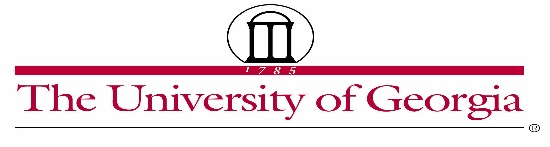 March 21-24, 2018Conference Overview6:00pm – 7:30 pmWelcome Meeting Location: UGA, room TBD (on campus near hotel)Members introductionOverview of agenda, handouts, meeting goalsApprove March 2017 Annual Meeting Minutes (from Honolulu, HI)Meeting Location: University of Georgia, room TBD - nearby to the hotel on campus                                                          Note: Meals each day will be on our own at nearby restaurants. Some snacks and drinks will be provided.Meeting Location: University of Georgia, room TBD - nearby to the hotel on campus                                                          Note: Meals each day will be on our own at nearby restaurants. Some snacks and drinks will be provided.Meeting Location: University of Georgia, room TBD - nearby to the hotel on campus                                                          Note: Meals each day will be on our own at nearby restaurants. Some snacks and drinks will be provided.Meeting Location: University of Georgia, room TBD - nearby to the hotel on campus                                                          Note: Meals each day will be on our own at nearby restaurants. Some snacks and drinks will be provided.Meeting Location: University of Georgia, room TBD - nearby to the hotel on campus                                                          Note: Meals each day will be on our own at nearby restaurants. Some snacks and drinks will be provided.8:30am – 9:30 amReview Agenda items/Members List/Selection Committee AssignmentsWords from Admin. Advisor Review Agenda items/Members List/Selection Committee AssignmentsWords from Admin. Advisor Review Agenda items/Members List/Selection Committee AssignmentsWords from Admin. Advisor Review Agenda items/Members List/Selection Committee AssignmentsWords from Admin. Advisor 9:30 – 10:30 amReview findings from pilot data and objective 1.Review findings from pilot data and objective 1.Review findings from pilot data and objective 1.Review findings from pilot data and objective 1.10:30 – 10:45 amMorning BreakMorning BreakMorning BreakMorning Break11:00 am – Manuscripts – updates, new manuscripts and writing groupsManuscripts – updates, new manuscripts and writing groupsManuscripts – updates, new manuscripts and writing groupsManuscripts – updates, new manuscripts and writing groups11:00 am – Paper 1 Paper 2Paper 3Paper 4 – 1:00 pm Lunch (on your own) & Walk Outside Lunch (on your own) & Walk Outside Lunch (on your own) & Walk Outside Lunch (on your own) & Walk Outside1:00pm – 3:30 pmMeet in subgroups for Objective 1 discussions and data analysis Meet in subgroups for Objective 1 discussions and data analysis Meet in subgroups for Objective 1 discussions and data analysis Meet in subgroups for Objective 1 discussions and data analysis 3:30pm – 3:45 pmAfternoon BreakAfternoon BreakAfternoon BreakAfternoon Break3:45 pm – 5:00 pmReconvene as group to discuss subgroup conversations and to provide each subgroup with feedback, further ideas/direction. Review agenda items for tomorrow.Reconvene as group to discuss subgroup conversations and to provide each subgroup with feedback, further ideas/direction. Review agenda items for tomorrow.Reconvene as group to discuss subgroup conversations and to provide each subgroup with feedback, further ideas/direction. Review agenda items for tomorrow.Reconvene as group to discuss subgroup conversations and to provide each subgroup with feedback, further ideas/direction. Review agenda items for tomorrow.5:00 pm          Adjourn Adjourn Adjourn Adjourn 6:30 pm          Group Dinner at TBD Group Dinner at TBD Group Dinner at TBD Group Dinner at TBD Meeting Location: University of Georgia, room TBD (on campus, near hotel)                                                  Meeting Location: University of Georgia, room TBD (on campus, near hotel)                                                  8:30 am – 10:30 amBrief review of agenda items. Form & meet in subgroups for developing protocol for Objective 2. 10:30am – 10:45 amMorning Break10:45 am – 12:00 pmReconvene as group to discuss subgroup conversations and to provide each subgroup with feedback, further ideas/direction.12:00 pm – 1:00 pmLunch (On your own) & Walk Outside1:00 pm – 3:30 pmSubgroups meet to finalize next protocols.3:30 pm – 3:45 pmAfternoon Break3:45 pm – Each subgroup presents finalized methods protocols to be used for data collection of Objective 2. Determine who will be available on Saturday to begin developing IRB application materialsAppoint officers for 2018-2019. Determine 2019 annual meeting dates & locations. 5:00  pm                         Adjourn9:00 am – 11:00 am   (For those available to meet)     Finalize work from W3003Meeting Location: University of Georgia, room TBD (on campus, near hotel)Development of IRB application materials for objective 2: consent and assent forms, recruitment flyers, etc. 